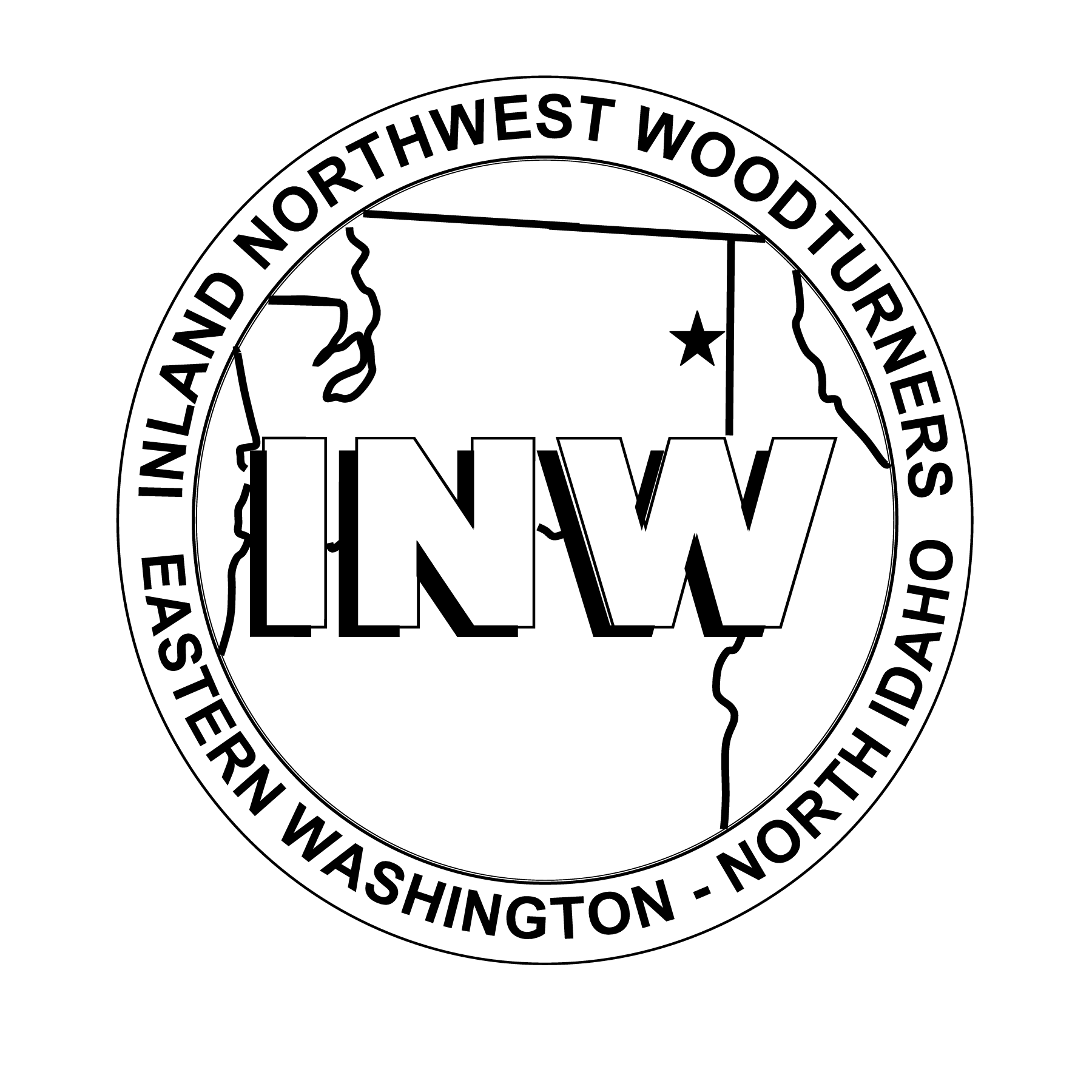 Inland Northwest WoodturnersThe Inland Northwest Woodturners serves Eastern Washington and North Idaho. We are devoted to the education of aspiring woodturners. We meet at 6:30p.m. on the first Thursday of each month at The Riverview Community Shop, 1711 E. Ross Ct.  SPOKANE, WA.  While helping each other learn more about this fascinating hobby is our goal, we also feel that the club provides an outstanding opportunity to develop life-long friendships with people who share your interest in turning wood. We have among our membership turners who are known worldwide as well as beginners. We try to provide a meaningful experience for everyone. Contact Information Website: www.inwwoodturners.comPresident Doug Eaton president@inwwoodturners.comVice President Ron Valley vice@inwwoodturners.com Secretary Tracy Fowler secretary@inwwoodturners.comTreasurer Carl Bodenstein treasurer@inwwoodturners.com Webmaster Tammy Wilson webmaster@inwwoodturners.comNewsletter Dale Scott newsletter@inwwoodturners.comAnnual Dues are $35  Name: Email address: Phone: ____________________Mailing Address: Date of Application: Privacy Note:  information of name and email address, or any other profile information is available to other INW members.  Should you wish to have ALL your information completely private, you can do so in the “Your Profile” on the Web Site.Submit application and dues to: Carl Bodenstein, Treasurer, INW Please see the website or ask Carl for prorated fee for remainder of calendar year if joining between March and October.